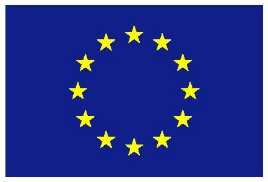 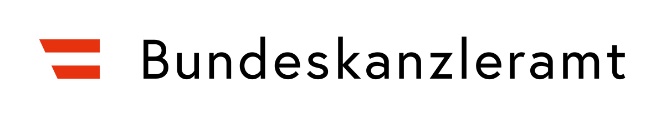 Inhaltlicher Fortschrittsbericht„“Berichtszeitraum:  Beschreibung des Projektverlaufes (Gehen Sie hier kurz auf die wichtigsten durchgeführten Projektaktivitäten im Berichtszeitraum ein und stellen Sie diese den im Berichtszeitraum geplanten Aktivitäten gegenüber.) Aufgetretene Probleme und ergriffene Maßnahmen(Führen Sie hier Abweichungen in Bezug auf den geplanten Projektverlauf/Zeitplan an und gehen Sie auf gegebenenfalls aufgetretene Probleme ein. Stellen Sie dar, welche Maßnahmen gesetzt wurden und ob die Abweichungen Auswirkungen auf den weiteren Projektverlauf haben.  Berücksichtigen Sie hier auch die Risikoanalyse gemäß Projektbeschreibung.)Einschätzung des weiteren Projektverlaufes (Geben Sie hier kurz Ihre Einschätzung an, ob der weitere Projektverlauf planmäßig stattfinden wird.)Beschreibung der erreichten Zielgruppe(Gehen Sie auf die erreichten Projektteilnehmenden ein. Führen Sie hier eventuell aufgetretene Probleme bei der Erreichung der Zielgruppe auf.)Anmerkungen zur Ausgabenerklärung (Gehen Sie hier auf Positionen ein, die in Bezug auf die Projektlaufzeit eine überdurchschnittlich geringe oder hohe Ausschöpfung in der Ausgabenerklärung aufweisen und begründen Sie diese. Ebenso können Sie auf Abweichungen bezüglich des eingesetzten Personals eingehen.)